ご注文書　FAX　０３－６８２３－５８７３※FAXご注文後AlonAlonより電話連絡させて頂きます。電話連絡がない場合FAX未達の可能性がございます。AlonAlon物流センター　☎03-6823-5937受付時間　平日 9:00～17:30、土日祝日 9:00～17:00　（年末年始以外は無休）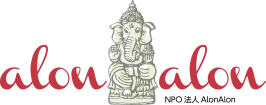 ご担当者様　☎ご担当者様　☎ご担当者様　☎ご担当者様　☎ご担当者様　☎ご担当者様　☎ご注文日：　　　年　　　月　　　日ご注文日：　　　年　　　月　　　日ご注文日：　　　年　　　月　　　日ご注文日：　　　年　　　月　　　日ご注文日：　　　年　　　月　　　日ご注文日：　　　年　　　月　　　日お届け日：　　年　　月　　日　AM PMお届け日：　　年　　月　　日　AM PMお届け日：　　年　　月　　日　AM PM商品商品商品商品商品商品商品価格・ご予算合計金額ｽﾀﾝﾀﾞｰﾄﾞﾀｲﾌﾟ胡蝶蘭3本立てｽﾀﾝﾀﾞｰﾄﾞﾀｲﾌﾟ胡蝶蘭5本立てﾊｲｸﾞﾚｰﾄﾞﾀｲﾌﾟ胡蝶蘭3本立てﾊｲｸﾞﾚｰﾄﾞﾀｲﾌﾟ胡蝶蘭5本立てｽﾀﾝﾀﾞｰﾄﾞﾀｲﾌﾟ胡蝶蘭3本立てｽﾀﾝﾀﾞｰﾄﾞﾀｲﾌﾟ胡蝶蘭5本立てﾊｲｸﾞﾚｰﾄﾞﾀｲﾌﾟ胡蝶蘭3本立てﾊｲｸﾞﾚｰﾄﾞﾀｲﾌﾟ胡蝶蘭5本立てｽﾀﾝﾀﾞｰﾄﾞﾀｲﾌﾟ胡蝶蘭3本立てｽﾀﾝﾀﾞｰﾄﾞﾀｲﾌﾟ胡蝶蘭5本立てﾊｲｸﾞﾚｰﾄﾞﾀｲﾌﾟ胡蝶蘭3本立てﾊｲｸﾞﾚｰﾄﾞﾀｲﾌﾟ胡蝶蘭5本立てｽﾀﾝﾀﾞｰﾄﾞﾀｲﾌﾟ胡蝶蘭3本立てｽﾀﾝﾀﾞｰﾄﾞﾀｲﾌﾟ胡蝶蘭5本立てﾊｲｸﾞﾚｰﾄﾞﾀｲﾌﾟ胡蝶蘭3本立てﾊｲｸﾞﾚｰﾄﾞﾀｲﾌﾟ胡蝶蘭5本立てｽﾀﾝﾀﾞｰﾄﾞﾀｲﾌﾟ胡蝶蘭3本立てｽﾀﾝﾀﾞｰﾄﾞﾀｲﾌﾟ胡蝶蘭5本立てﾊｲｸﾞﾚｰﾄﾞﾀｲﾌﾟ胡蝶蘭3本立てﾊｲｸﾞﾚｰﾄﾞﾀｲﾌﾟ胡蝶蘭5本立て白ピンク赤リップ白ピンク赤リップ税込（　　　　　　　　　）税込（　　　　　　　　　）税込（　　　　　　　　　）用途一般贈答・誕生日・結婚・昇進・退職・開店・御礼・お見舞い・葬儀（　　　　　　　　　　　　　　　）の日・その他　（　　　　　　　　　　　　　　　）一般贈答・誕生日・結婚・昇進・退職・開店・御礼・お見舞い・葬儀（　　　　　　　　　　　　　　　）の日・その他　（　　　　　　　　　　　　　　　）一般贈答・誕生日・結婚・昇進・退職・開店・御礼・お見舞い・葬儀（　　　　　　　　　　　　　　　）の日・その他　（　　　　　　　　　　　　　　　）一般贈答・誕生日・結婚・昇進・退職・開店・御礼・お見舞い・葬儀（　　　　　　　　　　　　　　　）の日・その他　（　　　　　　　　　　　　　　　）一般贈答・誕生日・結婚・昇進・退職・開店・御礼・お見舞い・葬儀（　　　　　　　　　　　　　　　）の日・その他　（　　　　　　　　　　　　　　　）一般贈答・誕生日・結婚・昇進・退職・開店・御礼・お見舞い・葬儀（　　　　　　　　　　　　　　　）の日・その他　（　　　　　　　　　　　　　　　）一般贈答・誕生日・結婚・昇進・退職・開店・御礼・お見舞い・葬儀（　　　　　　　　　　　　　　　）の日・その他　（　　　　　　　　　　　　　　　）一般贈答・誕生日・結婚・昇進・退職・開店・御礼・お見舞い・葬儀（　　　　　　　　　　　　　　　）の日・その他　（　　　　　　　　　　　　　　　）用途【性別】　　男性　　女性　　　【年齢層】　　　　　　　　代	【性別】　　男性　　女性　　　【年齢層】　　　　　　　　代	【性別】　　男性　　女性　　　【年齢層】　　　　　　　　代	【性別】　　男性　　女性　　　【年齢層】　　　　　　　　代	【性別】　　男性　　女性　　　【年齢層】　　　　　　　　代	【性別】　　男性　　女性　　　【年齢層】　　　　　　　　代	【性別】　　男性　　女性　　　【年齢層】　　　　　　　　代	【性別】　　男性　　女性　　　【年齢層】　　　　　　　　代	ご希望の色・雰囲気・形などご希望の色・雰囲気・形などご希望の色・雰囲気・形などご希望の色・雰囲気・形などご希望の色・雰囲気・形などご希望の色・雰囲気・形などご希望の色・雰囲気・形などご希望の色・雰囲気・形などご希望の色・雰囲気・形など　　　札　　　　札　①メッセージカード　②立札（ 紙札　・　木札　）　　　木札別途500円①メッセージカード　②立札（ 紙札　・　木札　）　　　木札別途500円①メッセージカード　②立札（ 紙札　・　木札　）　　　木札別途500円①メッセージカード　②立札（ 紙札　・　木札　）　　　木札別途500円①メッセージカード　②立札（ 紙札　・　木札　）　　　木札別途500円①メッセージカード　②立札（ 紙札　・　木札　）　　　木札別途500円①メッセージカード　②立札（ 紙札　・　木札　）　　　木札別途500円頭書き頭書き祝　・　御祝　・　祝移転　・　祝　　　周年　・　その他（　　　　　　　　　　　）祝　・　御祝　・　祝移転　・　祝　　　周年　・　その他（　　　　　　　　　　　）祝　・　御祝　・　祝移転　・　祝　　　周年　・　その他（　　　　　　　　　　　）祝　・　御祝　・　祝移転　・　祝　　　周年　・　その他（　　　　　　　　　　　）祝　・　御祝　・　祝移転　・　祝　　　周年　・　その他（　　　　　　　　　　　）祝　・　御祝　・　祝移転　・　祝　　　周年　・　その他（　　　　　　　　　　　）祝　・　御祝　・　祝移転　・　祝　　　周年　・　その他（　　　　　　　　　　　）内容内容□月末〆・翌月支払□月末〆・翌月支払□月末〆・翌月支払□月末〆・翌月支払西武信用金庫 渋谷東支店 店番号１１７（普）２００８１０７ エヌピーオーホウジンアロンアロン西武信用金庫 渋谷東支店 店番号１１７（普）２００８１０７ エヌピーオーホウジンアロンアロン西武信用金庫 渋谷東支店 店番号１１７（普）２００８１０７ エヌピーオーホウジンアロンアロン西武信用金庫 渋谷東支店 店番号１１７（普）２００８１０７ エヌピーオーホウジンアロンアロン西武信用金庫 渋谷東支店 店番号１１７（普）２００８１０７ エヌピーオーホウジンアロンアロン□月末〆・翌々月支払□月末〆・翌々月支払□月末〆・翌々月支払□月末〆・翌々月支払西武信用金庫 渋谷東支店 店番号１１７（普）２００８１０７ エヌピーオーホウジンアロンアロン西武信用金庫 渋谷東支店 店番号１１７（普）２００８１０７ エヌピーオーホウジンアロンアロン西武信用金庫 渋谷東支店 店番号１１７（普）２００８１０７ エヌピーオーホウジンアロンアロン西武信用金庫 渋谷東支店 店番号１１７（普）２００８１０７ エヌピーオーホウジンアロンアロン西武信用金庫 渋谷東支店 店番号１１７（普）２００８１０７ エヌピーオーホウジンアロンアロン御届先〒　　　　　　　　　　　　　　　　　　　　　　☎〒　　　　　　　　　　　　　　　　　　　　　　☎〒　　　　　　　　　　　　　　　　　　　　　　☎〒　　　　　　　　　　　　　　　　　　　　　　☎〒　　　　　　　　　　　　　　　　　　　　　　☎〒　　　　　　　　　　　　　　　　　　　　　　☎〒　　　　　　　　　　　　　　　　　　　　　　☎〒　　　　　　　　　　　　　　　　　　　　　　☎御届先氏名　　　　　　　　　　　　　　　　　　　　　　　　　　　　　　　　　　　　　　様氏名　　　　　　　　　　　　　　　　　　　　　　　　　　　　　　　　　　　　　　様氏名　　　　　　　　　　　　　　　　　　　　　　　　　　　　　　　　　　　　　　様氏名　　　　　　　　　　　　　　　　　　　　　　　　　　　　　　　　　　　　　　様氏名　　　　　　　　　　　　　　　　　　　　　　　　　　　　　　　　　　　　　　様氏名　　　　　　　　　　　　　　　　　　　　　　　　　　　　　　　　　　　　　　様氏名　　　　　　　　　　　　　　　　　　　　　　　　　　　　　　　　　　　　　　様氏名　　　　　　　　　　　　　　　　　　　　　　　　　　　　　　　　　　　　　　様御請求先〒　　　　　　　　　　　　　　　　　　　　　　☎〒　　　　　　　　　　　　　　　　　　　　　　☎〒　　　　　　　　　　　　　　　　　　　　　　☎〒　　　　　　　　　　　　　　　　　　　　　　☎〒　　　　　　　　　　　　　　　　　　　　　　☎〒　　　　　　　　　　　　　　　　　　　　　　☎〒　　　　　　　　　　　　　　　　　　　　　　☎〒　　　　　　　　　　　　　　　　　　　　　　☎御請求先氏名　　　　　　　　　　　　　　　　　　　　　　　　　　　　　　　　　　　　　　様氏名　　　　　　　　　　　　　　　　　　　　　　　　　　　　　　　　　　　　　　様氏名　　　　　　　　　　　　　　　　　　　　　　　　　　　　　　　　　　　　　　様氏名　　　　　　　　　　　　　　　　　　　　　　　　　　　　　　　　　　　　　　様氏名　　　　　　　　　　　　　　　　　　　　　　　　　　　　　　　　　　　　　　様氏名　　　　　　　　　　　　　　　　　　　　　　　　　　　　　　　　　　　　　　様氏名　　　　　　　　　　　　　　　　　　　　　　　　　　　　　　　　　　　　　　様氏名　　　　　　　　　　　　　　　　　　　　　　　　　　　　　　　　　　　　　　様